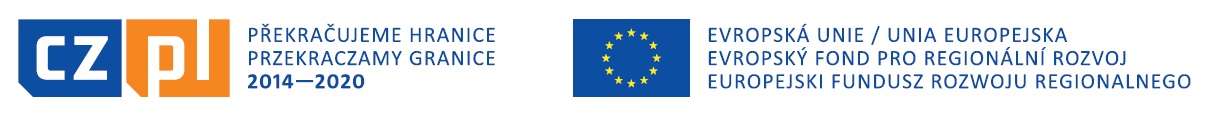 DOFINANSOWANO ZE ŚRODKÓWPROGRAMU INTERREG V-A REPUBLIKA CZESKA – POLSKAWspólne rozwiązanie zarządzaniakryzysowego i współpracy sił bezpieczeństwa w ramach fali uchodźców z Ukrainy do granicy czesko-polskiej, CZ.11.4.120/0.0/0.0/22_037/0003267 